4.2(štvrtok)EVOVNácvik piesne Zoo – logickáSmejko a Tanculienka nás dnes veselými pesničkami rozveselia.  A my si s nimi radi zaspievame a možno aj zatancujeme.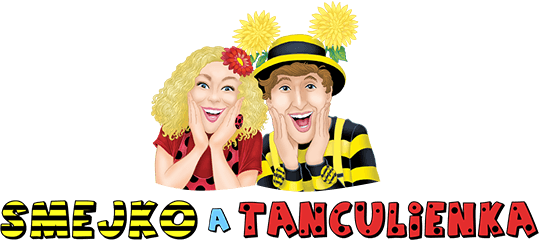 